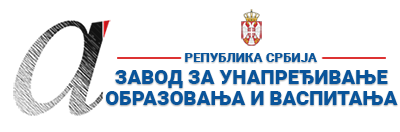 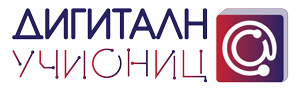 ПРИПРЕМА ЗА ЧАС*Детаљно опишите на који начин се користе функције и сегменти дигиталних образовних ресурса / алата, апликација и софтвера при реализацији овог часа.**Уз припрему за час пожељно је приложити и линк ка презентацији или линкове ка онлајн апликацијама и алатима коришћеним за реализацију часа (уколико су коришћене презентације и онлајн алати). Презентација се може урадити у било ком софтверу за израду презентација (PowerPoint, Google Slide, Prezi, Zoho Show, Sway, Canva или било који други), а избор онлајн алата и апликација је у потпуности слободан (то могу бити алати приказани на обуци, али и било који други које користите у вашем раду). Презентације треба да буду подељене преко линка ка неком од алата за складиштење података у облаку (Google Drive, OneDrive, Dropbox…). Презентације (линкови) се не могу слати преко онлајн сервиса као што је WeeTransfer и слични, јер је време складиштења података на оваквим сервисима обично ограничено на 10-15 дана, након чега се линк и подаци бришу. Презентација часа може бити и у виду видео презентације (материјала) постављене на неки од сервиса као што су YouTube, Dailymotion, TikTok…
Уколико користите дигиталне уџбенике за реализацију овог часа, довољно је само да наведете дигитални уџбеник (назив и издавача) који користите и у реду „12. Детаљан опис“ опишете на који начин се користи (који сегменти и функције) при реализацији часа.***Ред „16 Остало“ није обавезан, али може да утиче на избор за Базу радова.****НАЈКВАЛИТЕТНИЈЕ ПРИПРЕМЕ ЗА ЧАС БИЋЕ ПОСТАВЉЕНЕ У БАЗУ РАДОВА НА САЈТУ ПРОЈЕКТА https://digitalnaucionica.edu.rs/1. ШколаОШ “Доситеј Обрадовић”ОШ “Доситеј Обрадовић”МестоПрековцеПрековцеПрековце2. Наставник (име и презиме)Слободанка ТасићСлободанка ТасићСлободанка ТасићСлободанка ТасићСлободанка ТасићСлободанка Тасић3. Модел наставе (изабрати из падајућег менија):3. Модел наставе (изабрати из падајућег менија):   Класични (уживо у учионици)   Класични (уживо у учионици)   Класични (уживо у учионици)   Класични (уживо у учионици)   Класични (уживо у учионици)4. Предмет:Српски језикСрпски језикСрпски језикСрпски језикРазред 3.5. Наставна тема - модул:ПравописПравописПравописПравописПравописПравопис6. Наставна јединица:Употреба великог слова у писању вишечланих географских именаУпотреба великог слова у писању вишечланих географских именаУпотреба великог слова у писању вишечланих географских именаУпотреба великог слова у писању вишечланих географских именаУпотреба великог слова у писању вишечланих географских именаУпотреба великог слова у писању вишечланих географских имена7. Циљ наставне јединице:Усвајање знања из области правописа (писање вишечланих географских назива). Развијање логике, моћи запажања, упоређивања, закључивања, повезивања. Подстицање ученика на рад. Развијање језичке (писмене) културе. Развијање стваралачких способности, критичког мишљења, мотивације за учење (за стицање нових знања, вештина и позитивних навика). Развијање и неговање љубави према српском језику. Примена наученог, односно овладавање основним законитостима српског  језика.Усвајање знања из области правописа (писање вишечланих географских назива). Развијање логике, моћи запажања, упоређивања, закључивања, повезивања. Подстицање ученика на рад. Развијање језичке (писмене) културе. Развијање стваралачких способности, критичког мишљења, мотивације за учење (за стицање нових знања, вештина и позитивних навика). Развијање и неговање љубави према српском језику. Примена наученог, односно овладавање основним законитостима српског  језика.Усвајање знања из области правописа (писање вишечланих географских назива). Развијање логике, моћи запажања, упоређивања, закључивања, повезивања. Подстицање ученика на рад. Развијање језичке (писмене) културе. Развијање стваралачких способности, критичког мишљења, мотивације за учење (за стицање нових знања, вештина и позитивних навика). Развијање и неговање љубави према српском језику. Примена наученог, односно овладавање основним законитостима српског  језика.Усвајање знања из области правописа (писање вишечланих географских назива). Развијање логике, моћи запажања, упоређивања, закључивања, повезивања. Подстицање ученика на рад. Развијање језичке (писмене) културе. Развијање стваралачких способности, критичког мишљења, мотивације за учење (за стицање нових знања, вештина и позитивних навика). Развијање и неговање љубави према српском језику. Примена наученог, односно овладавање основним законитостима српског  језика.Усвајање знања из области правописа (писање вишечланих географских назива). Развијање логике, моћи запажања, упоређивања, закључивања, повезивања. Подстицање ученика на рад. Развијање језичке (писмене) културе. Развијање стваралачких способности, критичког мишљења, мотивације за учење (за стицање нових знања, вештина и позитивних навика). Развијање и неговање љубави према српском језику. Примена наученог, односно овладавање основним законитостима српског  језика.Усвајање знања из области правописа (писање вишечланих географских назива). Развијање логике, моћи запажања, упоређивања, закључивања, повезивања. Подстицање ученика на рад. Развијање језичке (писмене) културе. Развијање стваралачких способности, критичког мишљења, мотивације за учење (за стицање нових знања, вештина и позитивних навика). Развијање и неговање љубави према српском језику. Примена наученог, односно овладавање основним законитостима српског  језика.8. Очекивани исходи:На крају часа ученик ће бити у стању да: − примењује основна правописна правила; − учествује у разговору поштујући уобичајена правила комуникације и пажљиво слуша саговорника; − споји више реченица у краћу и дужу целину; На крају часа ученик ће бити у стању да: − примењује основна правописна правила; − учествује у разговору поштујући уобичајена правила комуникације и пажљиво слуша саговорника; − споји више реченица у краћу и дужу целину; На крају часа ученик ће бити у стању да: − примењује основна правописна правила; − учествује у разговору поштујући уобичајена правила комуникације и пажљиво слуша саговорника; − споји више реченица у краћу и дужу целину; На крају часа ученик ће бити у стању да: − примењује основна правописна правила; − учествује у разговору поштујући уобичајена правила комуникације и пажљиво слуша саговорника; − споји више реченица у краћу и дужу целину; На крају часа ученик ће бити у стању да: − примењује основна правописна правила; − учествује у разговору поштујући уобичајена правила комуникације и пажљиво слуша саговорника; − споји више реченица у краћу и дужу целину; На крају часа ученик ће бити у стању да: − примењује основна правописна правила; − учествује у разговору поштујући уобичајена правила комуникације и пажљиво слуша саговорника; − споји више реченица у краћу и дужу целину; 9. Методе рада:Дијалошка, монолошка, истраживачка, демонстративно - илустративнаДијалошка, монолошка, истраживачка, демонстративно - илустративнаДијалошка, монолошка, истраживачка, демонстративно - илустративнаДијалошка, монолошка, истраживачка, демонстративно - илустративнаДијалошка, монолошка, истраживачка, демонстративно - илустративнаДијалошка, монолошка, истраживачка, демонстративно - илустративна10. Облици рада:Фронтални, индивидуалниФронтални, индивидуалниФронтални, индивидуалниФронтални, индивидуалниФронтални, индивидуалниФронтални, индивидуални11. Потребна опрема / услови / наставна средства / софтвер – апликације - алати за реализацију часаКомпјутер, видео бим, интернет конекција, wordwall, Prezi, youtubeКомпјутер, видео бим, интернет конекција, wordwall, Prezi, youtubeКомпјутер, видео бим, интернет конекција, wordwall, Prezi, youtubeКомпјутер, видео бим, интернет конекција, wordwall, Prezi, youtubeКомпјутер, видео бим, интернет конекција, wordwall, Prezi, youtubeКомпјутер, видео бим, интернет конекција, wordwall, Prezi, youtube12. Детаљан опис начина употребе дигиталних образовних материјала / дигиталних уџбеника / апликација и алата*У wordwall-у су дати географски називи и карта Србије са суседним земљама. Ученици повлачењем стрелица повезују дате појмова са местима где се налазе на и око територије Србије. У дигиталном алату Prezi је припремљена презентација са примерима писања једночланих и вишечланих географских назива, дата су правописна правила, фотографије и видеии са youtuba.У wordwall-у су дати географски називи и карта Србије са суседним земљама. Ученици повлачењем стрелица повезују дате појмова са местима где се налазе на и око територије Србије. У дигиталном алату Prezi је припремљена презентација са примерима писања једночланих и вишечланих географских назива, дата су правописна правила, фотографије и видеии са youtuba.У wordwall-у су дати географски називи и карта Србије са суседним земљама. Ученици повлачењем стрелица повезују дате појмова са местима где се налазе на и око територије Србије. У дигиталном алату Prezi је припремљена презентација са примерима писања једночланих и вишечланих географских назива, дата су правописна правила, фотографије и видеии са youtuba.У wordwall-у су дати географски називи и карта Србије са суседним земљама. Ученици повлачењем стрелица повезују дате појмова са местима где се налазе на и око територије Србије. У дигиталном алату Prezi је припремљена презентација са примерима писања једночланих и вишечланих географских назива, дата су правописна правила, фотографије и видеии са youtuba.У wordwall-у су дати географски називи и карта Србије са суседним земљама. Ученици повлачењем стрелица повезују дате појмова са местима где се налазе на и око територије Србије. У дигиталном алату Prezi је припремљена презентација са примерима писања једночланих и вишечланих географских назива, дата су правописна правила, фотографије и видеии са youtuba.У wordwall-у су дати географски називи и карта Србије са суседним земљама. Ученици повлачењем стрелица повезују дате појмова са местима где се налазе на и око територије Србије. У дигиталном алату Prezi је припремљена презентација са примерима писања једночланих и вишечланих географских назива, дата су правописна правила, фотографије и видеии са youtuba.Планиране активности наставникаПланиране активности наставникаПланиране активности ученикаПланиране активности ученикаПланиране активности ученикаПланиране активности ученика13.1. Уводни део часа Провера домаћег задатка.Даје упутства ученицима за рад у wordwall - u да ће свако од ученика спаја где се који град, река, планина, суседна држава налази ...Након повезивања свих појмова, води разговор са ученицима о томе како су записани географски појмови, која је разлика.Тиме најављује наставну јединицу коју записује “Употреба великог слова у писању вишечланих географских назива”.Провера домаћег задатка.Даје упутства ученицима за рад у wordwall - u да ће свако од ученика спаја где се који град, река, планина, суседна држава налази ...Након повезивања свих појмова, води разговор са ученицима о томе како су записани географски појмови, која је разлика.Тиме најављује наставну јединицу коју записује “Употреба великог слова у писању вишечланих географских назива”.Показивање домаћег задатка.Свако од ученика прилази компјутеру и повезује географске појмове.Показивање домаћег задатка.Свако од ученика прилази компјутеру и повезује географске појмове.Показивање домаћег задатка.Свако од ученика прилази компјутеру и повезује географске појмове.Показивање домаћег задатка.Свако од ученика прилази компјутеру и повезује географске појмове.13.2. Средишњи део часаПушта први слајд презентације на којем се налази назив наставне јединице и мапа света.На другом слајду је дата мапа Европе. Поставља питање ученицима да ли знају која је највећа земља у Европи.На мапи је означена застава Русије којом је приказано где се држава налази, пита ученике да ли знају који је главни град и највећа река Србије. Напомиње и усмерава ученике да обрате пажњу на то како су написани географски појмови: Европа, Русија, Москва, Волга.Помаже и усмерава ученике да се подсете правописног правила да се географски називи пишу великим почетним словом. Правило је исписано на слајду.Наставља разговор и пушта видео о Санкт Петербургу и Бајкалском језеру.Напомиње ученицима да обрате пажњу како су ти географски појмови написани. Објашњава шта су вишечлани географски називи. Разговара са ученицима о начину писања вишечланих географских назива као што су  Бајкалско језеро и Санкт Петербург.Пушта следећи слајд на коме је исписано правописно правило да се код вишечлани географски имена држава, градова, села и рекла пишу великим почетним словом код сваког назива. Даје примере и додатна објашњења. Објашњава правописно правило које је дато на следећем слајду, а односи се на правило записивања вишечланих географксих назива река, мора, језера и планина.Наводи примере и даје додатна објашњења. Дели ученике у парове. Дели листиће са табелом у којој су поља ДРЖАВА, ГРАД, СЕЛО, ПЛАНИНА, РЕКА, ЈЕЗЕРО.Даје упутства за играње “Занимљиве географије”.Говори почетно слово и даје сигнал за почетак попуњавања.Проглашава крај игре и сакупља попуњене листиће.Пушта први слајд презентације на којем се налази назив наставне јединице и мапа света.На другом слајду је дата мапа Европе. Поставља питање ученицима да ли знају која је највећа земља у Европи.На мапи је означена застава Русије којом је приказано где се држава налази, пита ученике да ли знају који је главни град и највећа река Србије. Напомиње и усмерава ученике да обрате пажњу на то како су написани географски појмови: Европа, Русија, Москва, Волга.Помаже и усмерава ученике да се подсете правописног правила да се географски називи пишу великим почетним словом. Правило је исписано на слајду.Наставља разговор и пушта видео о Санкт Петербургу и Бајкалском језеру.Напомиње ученицима да обрате пажњу како су ти географски појмови написани. Објашњава шта су вишечлани географски називи. Разговара са ученицима о начину писања вишечланих географских назива као што су  Бајкалско језеро и Санкт Петербург.Пушта следећи слајд на коме је исписано правописно правило да се код вишечлани географски имена држава, градова, села и рекла пишу великим почетним словом код сваког назива. Даје примере и додатна објашњења. Објашњава правописно правило које је дато на следећем слајду, а односи се на правило записивања вишечланих географксих назива река, мора, језера и планина.Наводи примере и даје додатна објашњења. Дели ученике у парове. Дели листиће са табелом у којој су поља ДРЖАВА, ГРАД, СЕЛО, ПЛАНИНА, РЕКА, ЈЕЗЕРО.Даје упутства за играње “Занимљиве географије”.Говори почетно слово и даје сигнал за почетак попуњавања.Проглашава крај игре и сакупља попуњене листиће.Записује наставну јединицу у својим свескама.Одговара на питање, уколико знају одговор.Одговара на питања везана за записивање једночланих географских назива и подсећају се правописног правила да се пишу великим почетним словом.Записује правописно правило, које је дато на слајду, у свесци.Ученици посматрају видее.Активно посматрају.Записује правописно правило и примере који се односе на записивање вишечланих гееографских назива држава, градова, села и река.Записује правописно правило које се односи на записивање вишечланих географских назива мора, река, језера и планина.Игра у пару “Занимљиву географију”. Прати упутства наставника.Поштује правила игре.Записује наставну јединицу у својим свескама.Одговара на питање, уколико знају одговор.Одговара на питања везана за записивање једночланих географских назива и подсећају се правописног правила да се пишу великим почетним словом.Записује правописно правило, које је дато на слајду, у свесци.Ученици посматрају видее.Активно посматрају.Записује правописно правило и примере који се односе на записивање вишечланих гееографских назива држава, градова, села и река.Записује правописно правило које се односи на записивање вишечланих географских назива мора, река, језера и планина.Игра у пару “Занимљиву географију”. Прати упутства наставника.Поштује правила игре.Записује наставну јединицу у својим свескама.Одговара на питање, уколико знају одговор.Одговара на питања везана за записивање једночланих географских назива и подсећају се правописног правила да се пишу великим почетним словом.Записује правописно правило, које је дато на слајду, у свесци.Ученици посматрају видее.Активно посматрају.Записује правописно правило и примере који се односе на записивање вишечланих гееографских назива држава, градова, села и река.Записује правописно правило које се односи на записивање вишечланих географских назива мора, река, језера и планина.Игра у пару “Занимљиву географију”. Прати упутства наставника.Поштује правила игре.Записује наставну јединицу у својим свескама.Одговара на питање, уколико знају одговор.Одговара на питања везана за записивање једночланих географских назива и подсећају се правописног правила да се пишу великим почетним словом.Записује правописно правило, које је дато на слајду, у свесци.Ученици посматрају видее.Активно посматрају.Записује правописно правило и примере који се односе на записивање вишечланих гееографских назива држава, градова, села и река.Записује правописно правило које се односи на записивање вишечланих географских назива мора, река, језера и планина.Игра у пару “Занимљиву географију”. Прати упутства наставника.Поштује правила игре.13.3. Завршни део часаЗадаје домаћи задатак у радној свесци на 49. и 50. страни.Врши евалуацију игре “Занимљива географија”. Похваљује, вреднује и коригује урађено. Сабира поене и проглашава који је пар освојио највећи број поена.Задаје домаћи задатак у радној свесци на 49. и 50. страни.Врши евалуацију игре “Занимљива географија”. Похваљује, вреднује и коригује урађено. Сабира поене и проглашава који је пар освојио највећи број поена.Бележи домаћи задатак.Бележи домаћи задатак.Бележи домаћи задатак.Бележи домаћи задатак.14. Линкови** ка презентацији која прати час ка дигиталном образовном садржају / алатима / апликацијама  ка свим осталим онлајн садржајима који дају увид у припрему за час и његову реализацију https://wordwall.net/resource/6321326/pisanje-vi%c5%a1e%c4%8dlanih-geografskih-nazivahttps://prezi.com/i/sdwhl0pmdcmb/ https://wordwall.net/resource/6321326/pisanje-vi%c5%a1e%c4%8dlanih-geografskih-nazivahttps://prezi.com/i/sdwhl0pmdcmb/ https://wordwall.net/resource/6321326/pisanje-vi%c5%a1e%c4%8dlanih-geografskih-nazivahttps://prezi.com/i/sdwhl0pmdcmb/ https://wordwall.net/resource/6321326/pisanje-vi%c5%a1e%c4%8dlanih-geografskih-nazivahttps://prezi.com/i/sdwhl0pmdcmb/ https://wordwall.net/resource/6321326/pisanje-vi%c5%a1e%c4%8dlanih-geografskih-nazivahttps://prezi.com/i/sdwhl0pmdcmb/ https://wordwall.net/resource/6321326/pisanje-vi%c5%a1e%c4%8dlanih-geografskih-nazivahttps://prezi.com/i/sdwhl0pmdcmb/ 15. Начини провере остварености исходаПосматрање, бележење, сакупљање поена Посматрање, бележење, сакупљање поена Посматрање, бележење, сакупљање поена Посматрање, бележење, сакупљање поена Посматрање, бележење, сакупљање поена Посматрање, бележење, сакупљање поена 16. Остало (нпр. стандарди, кључни појмови, корелација, међупредметне компетенције и сл.)***Кључни појмови: Писање вишечланих географских називаМеђупредметне компетенције: Дигитална; Решавање  проблема; Комуникација.Корелација: Природа и друштво Кључни појмови: Писање вишечланих географских називаМеђупредметне компетенције: Дигитална; Решавање  проблема; Комуникација.Корелација: Природа и друштво Кључни појмови: Писање вишечланих географских називаМеђупредметне компетенције: Дигитална; Решавање  проблема; Комуникација.Корелација: Природа и друштво Кључни појмови: Писање вишечланих географских називаМеђупредметне компетенције: Дигитална; Решавање  проблема; Комуникација.Корелација: Природа и друштво Кључни појмови: Писање вишечланих географских називаМеђупредметне компетенције: Дигитална; Решавање  проблема; Комуникација.Корелација: Природа и друштво Кључни појмови: Писање вишечланих географских називаМеђупредметне компетенције: Дигитална; Решавање  проблема; Комуникација.Корелација: Природа и друштво 